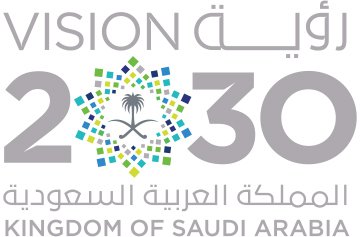 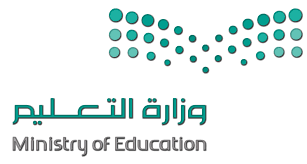 اختبار مادة التجويد للصف السادس الابتدائي الفصل الدراسي الثاني الدور الأول لعام 1443هـ1-  سبب مد العارض للسكون هو :		2- حكم المد العارض للسكون :3- المد اللازم يمد بمقدار: 4- نوع المد في كلمة (العالمين) :5- نوع المد في كلمة (داّبَه)6- المد اللازم الكلمي هو أن يأتي بعد حرف المد:7- من أمثلة المد اللازم الحرفي المثقل :8- ترقق الراء بقوله تعالى "رجال":9- المثال المناسب لتفخيم لفظ الجلالة قوله تعالى:10- سمن يعترى الحرف فيمتلئ الفم بصداه تعريف لــــــ:     (أ)أجيبي عن ما يلي  :عرفي الترقيق ؟............................................................................................................اذكري الحروف التي ترقق تارة وتفخم تارة أخرى؟............................................................................................................عللي لماذا سمي المد اللازم كلمياً؟............................................................................................................   (ب) اكملي الفراغات بما يناسب من أمثلة   (الرحيم)       (الصاخة)       (صابر)        (حِجْرْ)مثال المد العارض للسكون ..........................................مثال المد اللازم الكلمى المثقل ...................................مثال لتفخيم الألف ................................................مثال لراء ساكنة وقبلها ساكن غير مستعل وقبله مكسور ...........................   20أ)  الهمزة ب)  السكون جـ)  الفتحة أ)  وجوب المد ب) لزوم المد جـ) جواز المد أ) 6حركات ب) 4 حركاتجـ) 2 حركتان أ) مد لازم ب) مد متصل جـ) مد عارض للسكون أ) مد منفصل ب) مد لازم كلمي جـ) مد لازم حرفي أ) سكون أصلى ب) سكون عارض جـ) همزة أ)  (ق)ب) (طسم)جـ) (ص)أ) مضمومة ب) ساكنة وقبلها مفتوح جـ) مكسورة أ) (بسمِ الله)ب) (رسولَ الله )جـ) (دينِ الله )أ) الترقيقب) الادغام جـ) التفخيم10العمود ( أ)العمود ( أ)العمود ( ب)العمود ( ب)1لا توصف الالف لا بترقيق ولا بتفخيم مد لازم كلمي مخفف 2ينقسم المد اللازم الكلمىتتبع ما قبلها تفخيماً  وترقيقاً 3نوع المد في قوله تعالى (ءالن )لأنها ساكنة وبعدها ياء مديه 4تغلظ لام  الجلالة إذا وقعت بعد فتح أو ضم 5ترقق الراء في قوله (خير)لازم كلمي مثقل و لازم كلمي مخفف 64